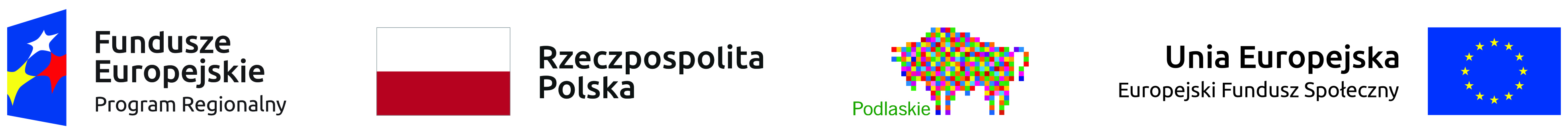 Załącznik nr 19Szczegółowe wytyczne dotyczące realizacji danego rodzaju projektów w ramach Działania 9.1 typ projektu nr 5Beneficjent realizujący w projekcie następujące formy wsparcia:„wyposażenie szkół lub placówek systemu oświaty w pomoce dydaktyczne oraz narzędzia TIK niezbędne do realizacji programów nauczania w szkołach lub placówkach systemu oświaty, w tym zapewnienie odpowiedniej infrastruktury sieciowo-usługowej;”zobowiązany jest do zapewnienia osiągnięcia przez szkołę lub placówkę systemu oświaty objętą wsparciem w okresie do 6 miesięcy od daty zakończenia realizacji projektu, określonej w umowie 
o dofinansowanie projektu, wszystkich poniższych funkcjonalności: a) stały dostęp do łącza internetowego użytkowników w szkole lub placówce systemu oświaty, na poziomie przepływności optymalnym dla bieżącego korzystania z cyfrowych zasobów online w trakcie lekcji i w ramach pracy zawodowej; b) w zależności od liczby uczniów lub słuchaczy, tj. do 300 albo od 301, szkoła lub placówka systemu oświaty posiada odpowiednio, co najmniej, jeden albo dwa zestawy stacjonarnych lub przenośnych komputerów albo innych mobilnych urządzeń mających funkcje komputera oraz dedykowanego urządzenia umożliwiającego ładowanie oraz zarządzanie mobilnym sprzętem komputerowym z: i) zainstalowanym systemem operacyjnym; ii) dostępem do oprogramowania biurowego; iii) oprogramowaniem antywirusowym, jeżeli istnieje dla danego urządzenia – opcjonalnie, jeżeli takie oprogramowanie nie jest zainstalowane na szkolnych urządzeniach sieciowych; iv) oprogramowaniem zabezpieczającym komputer albo inne mobilne narzędzia mające funkcje komputera w przypadku kradzieży; v) oprogramowaniem do zarządzania zestawem przenośnych komputerów albo innych mobilnych narzędzi mających funkcje komputera dla potrzeb przeprowadzania zajęć lekcyjnych - w zależności od rodzaju wybranego przenośnego komputera albo innego mobilnego narzędzia mającego funkcje komputera - opcjonalnie, jeżeli takie oprogramowanie nie jest zainstalowane na szkolnych urządzeniach sieciowych oraz oprogramowaniem do zarządzania szkolnymi urządzeniami sieciowymi; vi) oprogramowaniem zabezpieczającym uczniów przed dostępem do treści, które mogą stanowić zagrożenie dla ich prawidłowego rozwoju w rozumieniu art. 4a ustawy o systemie oświaty; vii) oprogramowaniem zabezpieczającym szkolne urządzenia sieciowe; c) w zależności od liczby uczniów lub słuchaczy, tj. do 300 albo od 301 szkoła lub placówka systemu oświaty posiada odpowiednio, co najmniej, jedno albo dwa wydzielone miejsca dostosowane do potrzeb funkcjonowania zestawu stacjonarnych lub przenośnych komputerów lub innych mobilnych narzędzi mających funkcje komputera z bezprzewodowym dostępem do Internetu; d) w miejscach, w których uczniowie korzystają z zestawu przenośnych komputerów lub innych mobilnych narzędzi mających funkcje komputera, jest możliwa prezentacja treści edukacyjnych z wykorzystaniem wielkoformatowych, niskoemisyjnych, interaktywnych urządzeń do projekcji obrazu i emisji dźwięku umożliwiających wyświetlanie obrazu bez konieczności każdorazowego dostosowywania warunków światła i układu ławek w salach; e) szkoła lub placówka systemu oświaty zapewnia komputery stacjonarne lub przenośne lub inne mobilne narzędzia mające funkcje komputera do indywidualnego użytku służbowego nauczycielom prowadzącym zajęcia edukacyjne z wykorzystaniem TIK; f) szkoła lub placówka systemu oświaty posiada co najmniej jedno miejsce (pomieszczenie), w którym uczniowie lub słuchacze mają możliwość korzystania z dostępu do Internetu pomiędzy oraz w czasie wolnym od zajęć dydaktycznych w godzinach pracy szkoły, zgodnie z organizacją roku szkolnego. 